学术报告-如何做灵动的科研报告题目：如何做灵动的科研报告时间：2022年4月27日（星期三）14:00报告地点：腾讯会议（ID：699-396-247）主办单位：计算机科学与技术学院报告人：许倩倩报告人简介：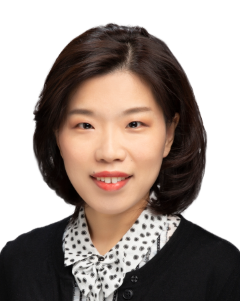 许倩倩，中科院计算所副研究员，博士生导师，国家优秀青年基金获得者。IEEE/CSIG/CCF高级会员，CSIG青工委副秘书长、CSIG多媒体专委会副秘书长，CAAI深度学习专委会副秘书长。研究领域为数据挖掘和机器学习，主要关注群智计算和知识图谱，已在TPAMI、IJCV、TIP、TKDE、ICML、NeurIPS、CVPR、AAAI、ACM Multimedia等国际期刊/会议上发表CCF-A类论文50余篇。先后获得：吴文俊人工智能自然科学奖一等奖，中国人工智能学会最佳青年科技成果奖，中国图象图形学学会石青云女科学家奖，吴文俊人工智能优秀青年奖，ACM中国SIGMM新星奖, 中国人工智能学会优秀博士学位论文，中科院百篇优秀博士学位论文，CCF-腾讯犀牛鸟科研基金、首届CAAI-华为MindSpore学术奖励基金等奖励。担任国际期刊T-CSVT和ACM ToMM编委，CCF-A类国际会议ACM MM领域主席，AAAI和IJCAI SPC，并先后担任PAMI、CSVT、TMM、PR、ICML、NeurIPS、CVPR、ICCV、ECCV、AAAI、IJCAI、ACM Multimedia、ICLR等多个刊物的审稿人。报告摘要：本报告将从以下方面具体展开：团队如何管理？读博还是读硕？如何选方向？如何快速上手？Idea如何诞生？实验不顺利怎么办？Paper怎么写？好的科研习惯有哪些？怎样储备科研基础知识？科研状态如何调节？